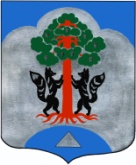 АдминистрацияМуниципального образования Сосновское сельское поселениемуниципального образования Приозерский  муниципальный районЛенинградской областиПОСТАНОВЛЕНИЕ _19_ декабря  2016 года   № __622____=========================О внесении изменений в приложение 1 к Постановлению администрации МО Сосновскоесельское поселение от 29.11.2013 №567«Об утверждении административного регламента исполнения муниципальной функции«Осуществление муниципального жилищного контроляна территории МО Сосновское сельское поселениеМО Приозерский муниципальный район Ленинградской области»           Рассмотрев информационное письмо Приозерской городской прокуратуры от 01 сентября  2016 года №22-122-16 и в целях приведения муниципального нормативного правового акта в соответствие с изменениями в законодательстве, на основании части 8 статьи 7 Федерального закона «О защите прав юридических лиц и индивидуальных предпринимателей при осуществлении государственного контроля (надзора) и муниципального контроля» от 26.12.2008 N 294-ФЗ, Постановления Правительства РФ от 18.04.2016 № 323 "О направлении запроса и получении на безвозмездной основе, в том числе в электронной форме, документов и (или) информации органами государственного контроля (надзора), органами муниципального контроля при организации и проведении проверок от иных государственных органов, органов местного самоуправления либо подведомственных государственным органам или органам местного самоуправления организаций, в распоряжении которых находятся эти документы и (или) информация, в рамках межведомственного информационного взаимодействия", распоряжения Правительства Российской Федерации от 16.04.2016 «Об утверждении перечня документов и (или) информации, запрашиваемых и получаемых в рамках межведомственного информационного взаимодействия органами государственного контроля (надзора), органами муниципального контроля (надзора) при организации и проведении проверок от иных государственных органов, органов местного самоуправления либо организаций, в распоряжении которых находятся эти документы и (или) информация» № 724-р, администрацияПОСТАНОВЛЯЕТ:Пункт 1.5.3 приложения 1 к Постановлению администрации МО Сосновское сельское поселение от 29.11.2013 года №567«Об утверждении административного регламента исполнения муниципальной функции «Осуществление муниципального жилищного контроля на территории МО Сосновское сельское поселение МО Приозерский муниципальный район Ленинградской» дополнить подпунктом 15) следующего содержания:«при организации и проведении проверок направлять запросы для получения документов и (или) информации, в том числе в электронной форме, включенных в определенный Правительством Российской федерации перечень, в рамках межведомственного информационного взаимодействия» Разместить настоящее постановление на официальном сайте муниципального образования Сосновское сельское поселение.Опубликовать настоящее постановление  в средствах массовой информации.      4.    Настоящее постановление вступает в силу с момента его официального опубликования.      5.    Контроль за исполнением настоящего постановления оставляю за собой.и.о главы администрацииМО Сосновское сельское поселение                                               И.В. ГильгенбергРазослано: дело – 2, УК – 2